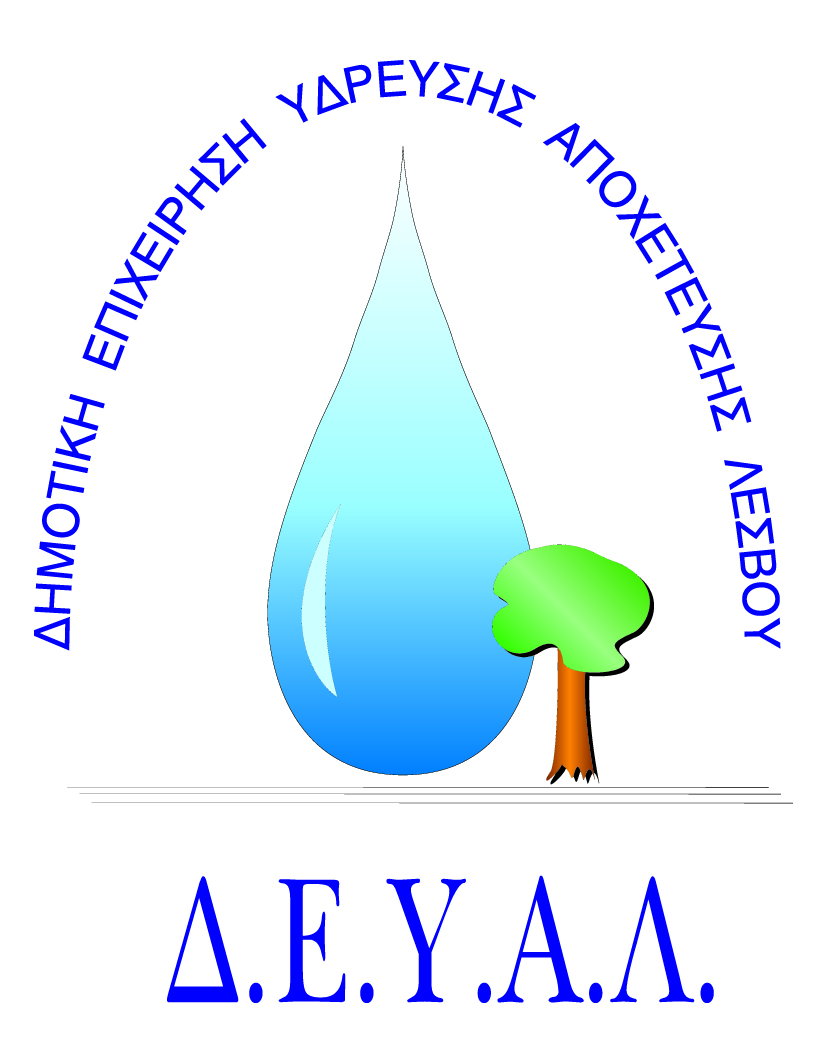 ΔΗΜΟΤΙΚΗ ΕΠΙΧΕΙΡΗΣΗ             ΥΔΡΕΥΣΗΣ ΑΠΟΧΕΤΕΥΣΗΣ                ΛΕΣΒΟΥTΜΗΜΑ ΠΡΟΜΗΘΕΙΩΝ                                                                   Μυτιλήνη 1/ 10/ 2018Αρμόδιος: Πολυχρόνης Γιάννης					Αρ. πρωτ.11017Τηλ. &Fax: 2251041966Email:promithion@deyamyt.gr			ΠΡΟΣΚΛΗΣΗ ΕΚΔΗΛΩΣΗΣ ΕΝΔΙΑΦΕΡΟΝΤΟΣ ΠΡΟΜΗΘΕΙΑΣΘΕΜΑ: Κατασκευή ιστού για κεραίες αυτοματισμού στην Δ.Κ.Παρακοίλων της Δ.Ε Καλλονής.ΠΛΗΡ:ΚΑΡΑΚΩΝΣΤΑΝΤΙΝΟΣ ΓΡΗΓΟΡΗΣ ΤΗΛ.ΕΠΙΚ.6936806764Λήξη Προθεσμίας υποβολής προσφορών: Δευτέρα 8-10-2018 και ώρα 14:00Χρόνος Αποσφράγισης προσφορών	: Τρίτη 9-10-2018 και ώρα 12:30Χρόνος Παράδοσης				: Δέκα (10) ημέρες μετά την ανάθεση της προμήθειας  Όροι Πληρωμής				: Εξήντα (60) ημέρες μετά την παραλαβήΤόπος Παράδοσης	 : Εγκαταστάσεις Καρά Τεπές ή Γραφεία ΔΕΥΑΛΤρόπος υποβολής προσφοράς (έντυπο 1 και 2):  1) Fax(2251041966) ή 2) email (promithion@deyamyt.gr) ή 3) σε σφραγισμένο φάκελο στα γραφεία της ΔΕΥΑΛ (Ελ.Βενιζέλου 13 – 17, 1ος όροφος) 
                                                                                                   ΓΙΑ ΤΗ ΔΕΥΑΛΑ/ΑΤΕΧΝΙΚΗ ΠΕΡΙΓΡΑΦΗ/ΠΡΟΔΙΑΓΡΑΦEΣΠΟΣΟΤΗΤΑ1Κατασκευή ιστού 6m που να αποτελείται 3m από 1΄΄ γαλβανιζέ ή μαύρη βαμμένη και από 3m 2’’ γαλβανιζέ ή μαύρη βαμμένη.Οι σωλήνες (3+3)=6m θα ενώνουν με σπείρωμα σε συστολή για να σπάει την μεταφορά του.Σπείρωμα 1΄΄ στην κορυφή για να μπεί κεραία. Στο ένα μέτρο από την κορυφή συρματόσχοινο 25m 6mm, 4τεμαχια χαλκάδες κολητοί για το συρματόσχοινο αντιρήδες, 16 τεμάχια σφυχτηράκια και 4 τεμάχια ούπα + στριφώνια 12mm.Βάση τετράγωνη λαμαρίνα 40 Χ 40 των 10mm με 4 τρύπες για ούπα.(ΒΛΕΠΕ ΣΥΝΝΗΜΕΝΟ ΣΧΕΔΙΟ)2